CURRICULUM VITAE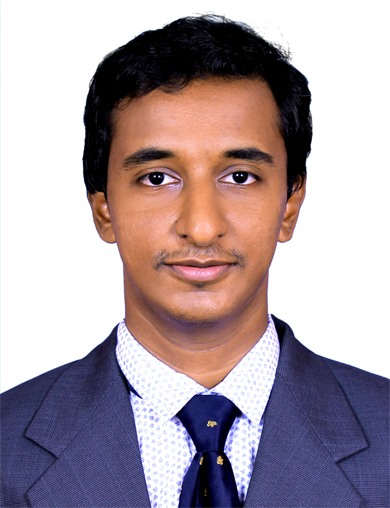 SHAWN 


email: shawn.374342@2freemail.com  OBJECTIVETo establish world class civil engineer with effective utilization of knowledge and experience gained. Seeking a challenging and rewarding carrier and on encouraging work environment, which help in materializing dream to contribute significant in the development of   emerging technologies.


EMPLOYEMENT DETAILS 
Sajith & Sajesh Associates
Role: Civil Engineer
Period: August 2016 to  September 2017Responsibilities:Working under the Project Manager for scheduling of the project, planning of resources with respect to timely resource availability. Executing all works as per standard approved drawings.Monitoring store function and ensuring all documents updated.Ensure that material ordered is not more than estimated quantity.Attending Site meeting and clients and consultants.Checking Quality of works. Allocation of jobs for the employees at different sitesEDUCATION PROFILE    B.TECH,  Civil Engineering , M.G University    HIGHER SECONDARY (2009-2011), SCS HSS ThiruvallaS S L C , Sarvodaya Vidyalayam , Trivandrum (2009)ADDITIONAL QUALIFICATION
Autodesk Certified ProfessionalQuality Control Engineering Quantity Surveying & Estimation NDT Certificate 
  Level II Certificate in Concrete Half cell Potential
  Level II Certificate in Concrete Rebar Locator 
  Level II Certificate in Concrete Radiographic Testing
  Level II Certificate in Concrete Ultrasonic pulse velocity Testing 
  Level II Certificate in Rebound HammerRevit Architecture 2015
PERSONAL DETAILSDate of Birth 		: 	03-06-1993Sex	 		: 	MaleMarital Status  	: 	SingleFathers Name              :           John VargheseLanguages Known	: 	English, Malayalam and Hindi. Nationality 		: 	IndianPlace of issue		:	TrivandrumDate of expiry		:	13/09/2022
Visa Statues                :            Visiting Visa DECLARATIONI declare that the information and facts stated herein are true and correct to the best ofmy knowledge and belief.                                                                                                                                                                 Truly,